ДОКУМЕНТАЦИЯ о запросе котировок на поставку медицинской мебели 	Разработана: Руководитель отдела закупок	___________________ Думнов С. А.г. Гусиноозерск2022Приложение № 1 к документации          Проект Договор №___г. Гусиноозерск 							             «_____» __________ 20__  г.Государственное автономное учреждение здравоохранения "Гусиноозерская центральная районная больница", именуемое в дальнейшем "Заказчик", в лице Главного врача Бальжинова Баира Георгиевича, действующего на основании Устава, с одной стороны, и ______________________________________________, именуемое в дальнейшем «Поставщик», в лице __________________________________________, действующего на основании _________________________, с другой стороны, а вместе именуемые «Стороны», в соответствие с протоколом № _________  от «____» _______ 2021 г., заключили настоящий договор о нижеследующем:1. Предмет договора1.1. Поставщик обязуется поставить Заказчику медицинскую мебель (далее «Товар»), согласно Спецификации товаров, являющейся неотъемлемой частью настоящего договора (Приложение № 1),  а Заказчик обязуется принять товар и оплатить обусловленную настоящим договором цену. 2. Цена договора, порядок и срок оплаты2.1. Общая стоимость товаров, поставляемых по настоящему договора, составляет __________________ (______________________) рублей __ копеек, в том числе НДС __% - __________ ( ) рублей ___ коп.(Примечание: Если Поставщик имеет право на освобождение от уплаты НДС в соответствии с налоговым законодательством, то слова «в том числе НДС» заменяются словами «НДС не облагается» 2.2. Все расходы Поставщика, в том числе расходы на перевозку, страхование, уплату таможенных пошлин, налогов и других обязательных платежей,  а также затраты, связанные с выполнением обязательств по договору включены Поставщиком в цену договора.2.3. Цена договора является твердой и определяется на весь срок исполнения договора.2.4. Финансирование настоящего договора осуществляется за счет средств ОМС, субсидии РБ, средств ФСС.2.5. Оплата по договору осуществляется по безналичному расчету путем перечисления Заказчиком денежных средств на расчетный счет Поставщика, указанный в настоящем договоре. В случае изменения расчетного счета Поставщик обязан в однодневный срок в письменной форме сообщить об этом Заказчику, с указанием новых реквизитов расчетного счета. В противном случае все риски, связанные с перечислением Заказчиком денежных средств на указанный в настоящем договоре счет Поставщика несет Поставщик. Оплата по договору производится Заказчиком в течение 30 рабочих дней, после получения Заказчиком поставляемого по настоящему договору товара и подписания сторонами товарной накладной, на основании предъявленного поставщиком счета.2.6. В случае, если договор заключается с физическим лицом, за исключением индивидуального предпринимателя или иного занимающегося частной практикой лица, сумма, подлежащая уплате физическому лицу  уменьшается на размер налоговых платежей, связанных с оплатой договора.3. Место и срок поставки товара             3.1. Поставщик обязуется передать Заказчику Товар в течение 40 календарных дней со дня подписания настоящего договора.3.2. Периодичность поставки товара: разовая. 3.3. Место доставки: Республика Бурятия, Селенгинский район, г. Гусиноозерск, ул. Железнодорожная, 1, склад. В поставку входит разгрузка товара, доставка до мест сборки. указанных Заказчиком, сборка.4. Права и обязанности сторон4.1. Поставщик обязан:1) Известить Заказчика за 48 часов о точном времени и дате поставки способом, позволяющим зафиксировать факт уведомления, в противном случае Заказчик оставляет за собой право продлить срок приемки товара на 48 часов;2) Передать товары Заказчику в соответствии с условиями настоящего договора. 3) Поставить товары Заказчику собственным транспортом или с привлечением транспорта третьих лиц за свой счет;4) Передать Заказчику оригиналы товарно-транспортных накладных и счетов-фактур, подписанные Поставщиком, сертификаты, обязательные для данного вида товара, и иные документы, подтверждающие качество товара, оформленные в соответствии с законодательством Российской Федерации. 5) Устранять недостатки  и некомплектность товара в течение 10 (десяти) дней со дня получения мотивированного отказа о них Заказчиком. Расходы, связанные с устранением недостатков товара несет Поставщик.6) Своевременно предоставлять достоверную информацию о ходе исполнения своих обязательств, в том числе о сложностях, возникающих при исполнении договора, а также к установленному договором сроку обязан предоставить Заказчику результаты поставки товара, предусмотренные договором, при этом Заказчик обязан обеспечить приемку поставленного товара.4.2. Поставщик вправе:1) Требовать оплаты поставленного товара в соответствии с условиями настоящего договора2) Принять решение об одностороннем отказе от исполнения договора по основаниям, предусмотренным Гражданским кодексом Российской Федерации для одностороннего отказа от исполнения отдельных видов обязательств3) Участвовать в приеме-передаче товара4.3. Заказчик обязан:1) Осуществить приемку поставленного товара, а также отдельных этапов поставки товара, предусмотренных договором, включая проведение экспертизы поставленного товара, а также отдельных этапов исполнения договора;2) Осуществить оплату поставленного товара, а также отдельных этапов исполнения договора;3) Взаимодействовать с Поставщиком при изменении, расторжении договора, применять меры ответственности и совершать иные действия в случае нарушения Поставщиком условий договора.4) Осуществлять контроль за поставкой товара в соответствии с условиями настоящего договора и требованиями нормативных документов.5) Принять решение об одностороннем отказе от исполнения договора, если в ходе исполнения договора установлено, что поставщик  не соответствует установленным извещением, документацией о закупке требованиям к участникам закупки или предоставил недостоверную информацию о своем соответствии таким требованиям, что позволило ему стать победителем.4.4. Заказчик вправе:1) Принять решение об одностороннем отказе от исполнения договора по основаниям, предусмотренным Гражданским кодексом Российской Федерации для одностороннего отказа от исполнения отдельных видов обязательств, в том числе в  случае существенного нарушения требований к качеству товара.2) Провести экспертизу поставленного товара с привлечением экспертов, экспертных организаций до принятия решения об одностороннем отказе от исполнения договора5. Проведение экспертизы. Порядок приемки товара5.1. Для проверки предоставленных Поставщиком результатов, предусмотренных договором, в части их соответствия условиям договора Заказчик может проводить экспертизу. Экспертиза результатов, предусмотренных договором, может проводиться Заказчиком своими силами или к ее проведению могут привлекаться эксперты, экспертные организации. Для проведения экспертизы поставленного товара эксперты, экспертные организации имеют право запрашивать у Заказчика и Поставщика дополнительные материалы, относящиеся к условиям исполнения договора и отдельным этапам исполнения договора. Результаты такой экспертизы оформляются в виде заключения, которое подписывается экспертом, уполномоченным представителем экспертной организации и должно быть объективным, обоснованным и соответствовать законодательству Российской Федерации. В случае, если по результатам такой экспертизы установлены нарушения требований договора, не препятствующие приемке поставленного товара, в заключении могут содержаться предложения об устранении данных нарушений, в том числе с указанием срока их устранения.5.2. Для приемки поставленного товара, результатов отдельного этапа исполнения договора Заказчик может создавать приемочную комиссию, которая состоит не менее чем из пяти человек. Приемка результатов отдельного этапа исполнения договора, а также поставленного товара осуществляется на соответствие количеству, комплектности, объема, требованиям, установленным договором, осуществляется в полном соответствии с накладной, счетом-фактурой, спецификацией (приложением №1). Приемка осуществляется в течение пяти календарных дней с момента представления поставщиком результатов исполнения договора или отдельного этапа договора.5.3. Приемка Товара осуществляется путем подписания Акта приема-передачи товара (документом о приемке, который подписывается Заказчиком (в случае создания приемочной комиссии подписывается всеми членами приемочной комиссии), либо Поставщику Заказчиком направляется в письменной форме мотивированный отказ от подписания такого документа).5.4. В случае привлечения Заказчиком для проведения указанной экспертизы экспертов, экспертных организаций при принятии решения о приемке или об отказе в приемке результатов отдельного этапа исполнения договора либо поставленного товара приемочная комиссия должна учитывать отраженные в заключении по результатам указанной экспертизы предложения экспертов, экспертных организаций, привлеченных для ее проведения.5.5. Акт приема-передачи товара оформляется в течение 3-х дней с даты приемки товара. Заказчик вправе не отказывать в приемке результатов отдельного этапа исполнения договора либо поставленного в случае выявления несоответствия этих результатов либо этих товара условиям договора, если выявленное несоответствие не препятствует приемке этих результатов либо этих товаров и устранено Поставщиком.6. Гарантии качества товара6.1. Товар должен быть сертифицирован, разрешен к импорту, продаже и применению на территории Российской Федерации. 6.2. Крайний срок возврата товара по причине обнаружения несоответствий качества требованиям технического задания, составляет не менее 12 месяцев с момента приемки, но не менее гарантийного срока, установленного производителем товара.7. Обстоятельства непреодолимой силы7.1. Стороны освобождаются от ответственности за полное или частичное неисполнение своих обязательств по настоящему договору, в случае если оно явилось следствием непреодолимой силы, а именно наводнения, пожара, землетрясения, диверсии, военных действий, блокад, а также других чрезвычайных обстоятельств, которые возникли после заключения настоящего договора и непосредственно повлияли на исполнение Сторонами своих обязательств, также которые Стороны были не в состоянии предвидеть и предотвратить. При наступлении обстоятельств непреодолимой силы стороны обязаны обсудить целесообразность дальнейшего продолжения  исполнения обязательств  либо инициировать процедуру расторжения договора.8. Ответственность сторон8.1. За неисполнение или ненадлежащее исполнение своих обязательств по настоящему договору стороны несут ответственность в соответствии с действующим законодательством Российской Федерации.8.2. В случае просрочки исполнения Заказчиком обязательств, предусмотренных договором, а также в иных случаях неисполнения или ненадлежащего исполнения Заказчиком обязательств, предусмотренных договором, Поставщик вправе потребовать уплаты неустоек (штрафов, пеней). Пеня начисляется за каждый день просрочки исполнения обязательства, предусмотренного договором, начиная со дня, следующего после дня истечения установленного договором срока исполнения обязательства. Такая пеня устанавливается договором в размере одной трехсотой действующей на дату уплаты пеней ставки рефинансирования Центрального банка Российской Федерации от не уплаченной в срок суммы. 8.3. В случае просрочки исполнения Поставщиком обязательств, предусмотренных договором, а также в иных случаях неисполнения или ненадлежащего исполнения Поставщиком обязательств, предусмотренных договором, Заказчик вправе направить Поставщику требование об уплате неустоек (пеней).8.4. Пеня начисляется за каждый день просрочки исполнения Поставщиком  обязательства, предусмотренного договором, начиная со дня, следующего после дня истечения установленного договором срока исполнения обязательства, и устанавливается договором в размере одной трехсотой действующей на дату уплаты пени ставки рефинансирования Центрального банка Российской Федерации от цены договора, уменьшенной на сумму, пропорциональную объему обязательств, предусмотренных договором и фактически исполненных Поставщиком, 8.5. Сторона освобождается от уплаты неустойки (штрафа, пени), если докажет, что неисполнение или ненадлежащее исполнение обязательства, предусмотренного договором, произошло вследствие непреодолимой силы или по вине другой стороны.9. Порядок урегулирования споров10.1. Все споры по настоящему договору разрешаются путем переговоров. В случае наличия претензий, споров, разногласий относительно исполнения одной из сторон своих обязательств, другая сторона может направить претензию. Сторона, к которой адресована претензия, должна дать письменный ответ по существу претензии в срок не позднее 10 календарных дней с даты ее получения.10.2. В случае невозможности разрешения разногласий путем переговоров они  передаются на разрешение Арбитражного суда Республики Бурятия.10. Изменение условий договора11.1. Изменение существенных условий настоящего договора при его исполнении не допускается, за исключением их изменения по соглашению сторон в следующих случаях:1) при снижении цены договора без изменения предусмотренных договором количества товара, качества поставляемого товара, выполняемой работы, оказываемой услуги и иных условий договора;2) если по предложению Заказчика увеличиваются предусмотренные договором количество товара, не более чем на 10 процентов или уменьшаются предусмотренные договором количество поставляемого товара не более чем на 10 процентов. При этом по соглашению сторон допускается изменение с учетом положений бюджетного законодательства Российской Федерации цены договора пропорционально дополнительному количеству товара исходя из установленной в договоре цены единицы товара, но не более чем на 10 процентов цены договора. При уменьшении предусмотренных договором количества товара, стороны договора обязаны уменьшить цену договора исходя из цены единицы товара. Цена единицы дополнительно поставляемого товара или цена единицы товара при уменьшении предусмотренного договором количества поставляемого товара должна определяться как частное от деления первоначальной цены договора на предусмотренное в договоре количество такого товара;3) в случаях, предусмотренных пунктом 6 статьи 161 Бюджетного кодекса Российской Федерации, при уменьшении ранее доведенных до заказчика как получателя бюджетных средств лимитов бюджетных обязательств. При этом заказчик в ходе исполнения договора обеспечивает согласование новых условий договора, в том числе цены и (или) сроков исполнения договора и (или) количества товара, предусмотренных договором.11.2. Любые изменения к настоящему договору, не противоречащие действующему законодательству Российской Федерации, оформляются дополнительными соглашениями Сторон, подписанными обеими сторонами договора с надлежащим оформлением полномочий.11. Срок действия договора, порядок расторжения договора12.1. Настоящий договор вступает в силу со дня его подписания и действует до полного исполнения обязательств сторонами по настоящему договору, но не позднее 31.07.2022.12.2. Расторжение настоящего договора допускается по соглашению сторон, по решению суда, в случае одностороннего отказа стороны договора от исполнения договора в соответствии с гражданским законодательством.12.3. Заказчик вправе принять решение об одностороннем отказе от исполнения настоящего договора по основаниям, предусмотренным Гражданским кодексом Российской Федерации для одностороннего отказа от исполнения отдельных видов обязательств, при условии, если это было предусмотрено договором.12.4. Заказчик вправе провести экспертизу поставленного товара с привлечением экспертов, экспертных организаций до принятия решения об одностороннем отказе от исполнения договора.12.5. Если Заказчиком проведена экспертиза поставленного товара с привлечением экспертов, экспертных организаций, решение об одностороннем отказе от исполнения договора может быть принято Заказчиком только при условии, что по результатам экспертизы поставленного товара в заключении эксперта, экспертной организации будут подтверждены нарушения условий договора, послужившие основанием для одностороннего отказа Заказчика от исполнения договора.12.6. Решение Заказчика об одностороннем отказе от исполнения договора вступает в силу и договор считается расторгнутым через десять дней с даты надлежащего уведомления Заказчиком Поставщика об одностороннем отказе от исполнения договора.12.7. Поставщик вправе принять решение об одностороннем отказе от исполнения договора по основаниям, предусмотренным Гражданским кодексом Российской Федерации для одностороннего отказа от исполнения отдельных видов обязательств, если в договоре было предусмотрено право Заказчика принять решение об одностороннем отказе от исполнения договора.12.8. Решение Поставщика об одностороннем отказе от исполнения договора вступает в силу и договор считается расторгнутым через десять дней с даты надлежащего уведомления Поставщиком Заказчика об одностороннем отказе от исполнения договора.12.9. При расторжении договора в связи с односторонним отказом стороны договора от исполнения договора другая сторона договора вправе потребовать возмещения только фактически понесенного ущерба, непосредственно обусловленного обстоятельствами, являющимися основанием для принятия решения об одностороннем отказе от исполнения договора.12. Прочие условия13.1. При исполнении договора не допускается перемена Поставщика, за исключением случая, если новый Поставщик является правопреемником Поставщика по такому договору вследствие реорганизации юридического лица в форме преобразования, слияния или присоединения.13.2. В случае перемены Заказчика права и обязанности Заказчика, предусмотренные договором, переходят к новому Заказчику.13.3. При исполнении договора по согласованию Заказчика с Поставщиком допускается поставка товара, качество, технические и функциональные характеристики (потребительские свойства) которого являются улучшенными по сравнению с качеством и соответствующими техническими и функциональными характеристиками, указанными в договоре. 13.4. Любое уведомление, которое одна сторона направляет другой стороне в соответствии с договором, направляется в письменной форме почтой или факсимильной связью с последующим представлением оригинала. Уведомление вступает в силу в день его получения лицом, которому оно адресовано, если иное не установлено законом.13.5. Во всем, что не предусмотрено настоящим договором, стороны руководствуются действующим законодательством РФ.13.6. Настоящий договор составлен в 2-х экземплярах, имеющих одинаковую юридическую силу.13. Юридические адреса, реквизиты и подписи сторонПриложение №1 к договору №___________ от «____»_____________2022 годаСпецификация товараПриложение № 2 к документацииТехническое заданиеПриложение № 3 к документациио запросе котировокОбоснование начальной (максимальной) цены договора (НМЦД) методом сопоставимых рыночных цен (анализ рынка).Для определения НМЦД «поставка медицинской мебели» были проведены следующие мероприятия: Направлены запросы о предоставлении ценовой информации трем поставщикам обладающим опытом поставок идентичных товаров. По результатам проведённой работы получена ценовая информация:Итого: начальная (максимальная) цена составляет: 1213537,5  рублейПриложение № 4 к документации о запросе котировокЗАЯВКА НА УЧАСТИЕ В ЗАПРОСЕ КОТИРОВОК (извещение №__________) (заполняется обязательно)В ГАУЗ «Гусиноозерская ЦРБ» от: «______»_______________2022г.*Заполняются все без исключения строки. В случае, если для данного участника значения в какой либо строке быть не должно, в сроке должно быть написано «не установлено».Изучив направленный Вами запрос котировок,  предлагаем осуществить поставку ____________________________________  на следующих условиях: Периодичность поставок ___________________.Срок поставки ___________________________.Сведения о включенных в цену расходах, в том числе расходах на перевозку, страхование, уплату таможенных пошлин, налогов, сборов  и других обязательных платежей: цена включает в себя стоимость товара, стоимость упаковки, стоимость погрузочно-разгрузочных работ, стоимость доставки, отгрузки и заноса товара, уплату налогов, сборов и других обязательных платежей, т.е. является конечной.Мы обязуемся в случае принятия нашей котировочной заявки заключить и исполнить договор на поставку товара в соответствии с условиями, изложенными в документации о проведении запроса котировок  с учетом включения нашего предложения в договор. Мы подтверждаем соответствие нашей организации п. 14 документации о запросе котировок.  ______________________                __________________      (_____________________)             должность                                          	        (подпись)	                                 (М.П.) «УТВЕРЖДАЮ»Главный врачГАУЗ «Гусиноозерская ЦРБ»      /_______________________ / Б. Г. Бальжинов  «____» _________________ 2022 года                                 М.П.Настоящая документация запроса котировок подготовлена в соответствии с Федеральным законом от 18 июля 2011 г. №223-ФЗ «О закупках товаров, работ, услуг отдельными видами юридических лиц», Положением о проведении закупок товарок, работ, услуг ГАУЗ «Гусиноозерская ЦРБ», утвержденным Наблюдательным Советом (Протокол № от  22 декабря 2021г.), а также иным законодательством, регулирующим закупочную деятельность.I. Общие сведенияНастоящая документация запроса котировок подготовлена в соответствии с Федеральным законом от 18 июля 2011 г. №223-ФЗ «О закупках товаров, работ, услуг отдельными видами юридических лиц», Положением о проведении закупок товарок, работ, услуг ГАУЗ «Гусиноозерская ЦРБ», утвержденным Наблюдательным Советом (Протокол № от  22 декабря 2021г.), а также иным законодательством, регулирующим закупочную деятельность.I. Общие сведенияНастоящая документация запроса котировок подготовлена в соответствии с Федеральным законом от 18 июля 2011 г. №223-ФЗ «О закупках товаров, работ, услуг отдельными видами юридических лиц», Положением о проведении закупок товарок, работ, услуг ГАУЗ «Гусиноозерская ЦРБ», утвержденным Наблюдательным Советом (Протокол № от  22 декабря 2021г.), а также иным законодательством, регулирующим закупочную деятельность.I. Общие сведения№п/пНаименование пунктаСодержание1Вид и предмет закупкиЗапрос котировок на право заключения Гражданско-правового договора (далее договор) на поставку медицинской мебели.2Количество поставляемого товараКоличество поставляемого товара: согласно техническому заданию (Приложение 2 к документации)3Требования к качеству, техническим характеристикам товара, к их безопасности, к функциональным характеристикам (потребительским свойствам) товара, к размерам, упаковке, отгрузке товара и иные требования, связанные с определением соответствия поставляемого товара, Требования к качеству товара, к техническим характеристикам, функциональным характеристикам (потребительским свойствам) товара: качество поставляемого товара должно соответствовать требованиям действующего законодательства, установленным для данной категории товара, ГОСТам, наличием сертификатов, обязательных для данного вида товара, оформленных в соответствии с российским законодательством на момент поставки товара, требованиям технического задания (приложение 2 к документации).Требования к безопасности товара: поставщик гарантирует качество и безопасность поставляемого товара в соответствии с действующими регламентами, утвержденными на данный вид товара.Требования к упаковке товара: Упаковка товара должна обеспечивать его товарный вид и сохранность при транспортировке. Требования к отгрузке товара: отгрузка товара осуществляется силами и за счет средств поставщика в т.ч. доставка до мест на складе, определенных заказчиком. В поставку входит перемещение товара до мест сборки указанных заказчиком, сборка.4Требования к содержанию, форме и оформлению заявки на участие в запросе котировок Котировочная заявка подается участником размещения заказа заказчику в виде электронного документа, подписанного электронной цифровой подписью лица, имеющего право действовать от имени участника запроса котировок.Место подачи заявки на участие в запросе котировок: http://223.rts-tender.ru в соответствии с указаниями, изложенными в документации о запросе котировок. Заявка подается  по форме, представленной в Приложении № 4 к документации о запросе котировок.5Требования к описанию участниками запроса котировок поставляемого товара, который является предметом закупки, его функциональных характеристик, его количественных и качественных характеристикПри описании поставляемого товара участники закупки обязаны указывать конкретные (точные) показатели, соответствующие требованиям, указанным в настоящей документации, так же обязаны указать наименование товара, количество, единицу измерения товара, цену товара, сумму, производителя товара, страну происхождения товара.6Место, условия и сроки (периоды) поставки товара, выполнения работы, оказания услугиМесто поставки: 671160, Республика Бурятия, Селенгинский район, г. Гусиноозерск, ул. Железнодорожная, 1, склад. (Выгрузка и занос товара до полок хранения за счет поставщика).Срок поставки:  В соответствии с проектом договора.7Сведения о начальной максимальной цене договораДля формирования цены договора и расчетов используется российский рубль. Начальная (максимальная) цена договора составляет: 1213537,5 рублей,.8Источник финансирования заказаСредства фонда обязательного медицинского страхования, Субсидия РБ, средства фонда социального страхования.9Порядок формирования цены договораНачальная (максимальная) Цена Договора включает в себя стоимость товара, стоимость упаковки, стоимость погрузочно-разгрузочных работ, стоимость доставки, отгрузки и заноса товара, уплату налогов, сборов и других обязательных платежей, т.е. является фиксированной на протяжении всего срока действия договора.10Форма, сроки и порядок оплаты товара, работы, услугиОплата осуществляется в течение 30 рабочих дней с момента поставки товара.Форма оплаты: Безналичный расчет.11Порядок, место, дата начала и дата окончания срока подачи заявок на участие в запросе котировок Котировочная заявка подается участником размещения заказа заказчику в форме электронного документа на электронную площадку http://223.rts-tender.ru. Заявка регистрируется оператором электронной торговой площадки в соответствии с действующим законодательством и регламентом работы площадки. Любой участник процедур закупок вправе подать только одну котировочную заявку.Дата начала подачи заявок: 06.04.2022г 08:00 ч (местного времени)Время и дата окончания подачи заявок: 14.04.2022 г  14:00 ч (местного времени).12Формы, порядок, дата начала и окончания срока предоставления участникам размещения закупок разъяснений положений документации о запросе котировокЛюбой участник размещения закупок вправе направить на электронную площадку запрос о разъяснении положений документации о запросе котировок. При этом такой участник размещения закупки вправе направить не более трех запросов о разъяснении положений документации о запросе котировок в отношении одного запроса котировок.В течение одного дня со дня поступления запроса, Заказчик размещает разъяснение положений о запросе котировок с указанием предмета запроса, но без указания участника размещения закупки, от которого поступил запрос, на официальном сайте при условии, что указанный запрос поступил Заказчику не позднее, чем за два дня до дня окончания подачи заявок на участие в запросе котировок.Разъяснения положений документации о запросе котировок должно быть размещено Заказчиком, на официальном сайте с указанием предмета запроса, но без указания участника размещения закупки, от которого поступил запрос. Разъяснение положений документации о запросе котировок не должно изменять его суть. Дата окончания срока предоставления разъяснений положений документации о запросе котировок:  12.04.2022г. 14:00 (местное время)Заказчик по собственной инициативе или в соответствии с поступившим запросом о разъяснении положений документации о запросе котировок вправе принять решение о внесении изменений в документацию о запросе котировок не позднее даты окончания подачи заявок на участие в запросе котировок. При этом срок подачи заявок на участие, должен продлиться и составлять не менее чем 3 рабочих дня. 13Порядок отказа от проведения и срок отказа от проведения запроса котировокЗаказчик вправе отменить запрос котировок не позднее срока подачи заявок на участие в запросе котировок.14Требования к участникам запроса котировокУчастник размещения заказа должен соответствовать следующим требованиям:соответствие требованиям, устанавливаемым законодательством Российской Федерации в отношении лиц, осуществляющих поставки товаров, выполнение работ и оказание услуг, которые являются предметом закупок;непроведение ликвидации участника процедуры закупки – юридического лица и отсутствие решения арбитражного суда о признании участника процедуры закупки – юридического лица, индивидуального предпринимателя банкротом и об открытии конкурсного производства;неприостановление деятельности участника процедуры закупки 
в порядке, предусмотренном Кодексом Российской Федерации об административных правонарушениях, на дату подачи заявки на участие в процедурах закупок;об обладании участником процедуры закупки исключительными правами на результаты интеллектуальной деятельности, если в связи 
с исполнением договора Заказчик приобретает права на такие результаты, 
за исключением случаев заключения договоров на создание произведений литературы или искусства (за исключением программ для электронно-вычислительных машин, баз данных), исполнения, а также заключения договоров на финансирование проката или показа национального фильма;отсутствие у участника закупки недоимки по налогам, сборам, задолженности по иным обязательным платежам в бюджеты бюджетной системы Российской Федерации (за исключением сумм, на которые предоставлены отсрочка, рассрочка, инвестиционный налоговый кредит в соответствии с законодательством о налогах и сборах, которые реструктурированы в соответствии с законодательством, по которым имеется вступившее в законную силу решение суда о признании обязанности заявителя по уплате этих сумм исполненной или которые признаны безнадежными к взысканию в соответствии с законодательством о налогах 
и сборах) за прошедший календарный год, размер которых превышает 
25 (двадцать пять) процентов балансовой стоимости активов участника закупки по данным бухгалтерской отчетности за последний отчетный период;отсутствие у участника закупки – физического лица, в том числе индивидуального предпринимателя, либо у руководителя, членов коллегиального исполнительного органа, лица, исполняющего функции единоличного исполнительного органа, или главного бухгалтера юридического лица – участника закупки  неснятой или непогашенной судимости за преступления в сфере экономики и (или) преступления, предусмотренные статьями 289, 290, 291, 291.1 Уголовного кодекса Российской Федерации, а также неприменение в отношении указанных физических лиц наказания в виде лишения права занимать определенные должности или заниматься определенной деятельностью, которые связаны 
с поставкой товара, выполнением работы, оказанием услуги, являющихся объектом осуществляемой закупки, и административного наказания в виде дисквалификации;участник закупки – юридическое лицо, которое в течение двух лет до момента подачи заявки на участие в закупке не было привлечено 
к административной ответственности за совершение административного правонарушения, предусмотренного статьей 19.28 Кодекса Российской Федерации об административных правонарушениях;отсутствие между участником закупки и Заказчиком конфликта интересов, под которым понимаются случаи, при которых руководитель Заказчика, член закупочной комиссии, состоят в браке с физическими лицами, являющимися выгодоприобретателями, единоличным исполнительным органом хозяйственного общества (директором, генеральным директором, управляющим, президентом и другими), членами коллегиального исполнительного органа хозяйственного общества, руководителем (директором, генеральным директором) учреждения 
или унитарного предприятия либо иными органами управления юридических лиц - участников закупки, с физическими лицами, в том числе зарегистрированными в качестве индивидуального предпринимателя, - участниками закупки либо являются близкими родственниками (родственниками по прямой восходящей и нисходящей линии (родителями 
и детьми, дедушкой, бабушкой и внуками), полнородными 
и неполнородными (имеющими общих отца или мать) братьями и сестрами), усыновителями или усыновленными указанных физических лиц. Отсутствие участников в реестре недобросовестных поставщиков 223 ФЗ, 44ФЗ.Под выгодоприобретателями понимаются физические лица, владеющие напрямую или косвенно (через юридическое лицо или через несколько юридических лиц) более чем 
10 (десятью) процентами голосующих акций хозяйственного общества либо долей, превышающей 10 (десять) процентов в уставном капитале хозяйственного общества.15Место и дата рассмотрения заявок участников запроса котировок и подведения итогов запроса котировок Рассмотрение заявок на участие в запросе котировок будет проходить 14.04.2022г. 14:00, по адресу: Республика Бурятия, Селенгинский район, г. Гусиноозерск, ул. Новая 1, отдел закупок.16Порядок оценки и сопоставления заявок на участие в запросе котировок,  основания для  отказа в участии в запросе котировок Победителем в проведении запроса котировок признается участник размещения заказа, подавший котировочную заявку, которая отвечает всем требованиям, установленным в извещении о проведении запроса котировок, и в которой указана наиболее низкая цена товаров, работ, услуг. При предложении наиболее низкой цены товаров, работ, услуг несколькими участниками размещения заказа победителем в проведении запроса котировок признается участник размещения заказа, котировочная заявка которого поступила ранее котировочных заявок других участников размещения заказаКомиссия по закупкам не рассматривает и отклоняет котировочные заявки, если заявка  участника не соответствуют требованиям, установленным в Документации о проведении запроса котировок, или предложенная в котировочных заявках цена товаров, работ, услуг превышает максимальную цену, указанную в извещении о проведении запроса котировокВ случае рассмотрения закупочной комиссией заявок, содержащих арифметические ошибки (опечатки, неточности) комиссия вправе применять следующие правила при рассмотрении таких заявок:- при наличии разночтений между суммой, указанной словами, и суммой, указанной цифрами, преимущество имеет сумма, указанная словами;- при наличии разночтений между ценой, указанной в заявке на участие в запросе котировок, и ценой, получаемой путем суммирования итоговых сумм по каждой строке, преимущество имеет итоговая цена, указанная в заявке на участие в запросе котировок;- при несоответствии итогов умножения единичной цены на количество исправление арифметической ошибки производится исходя из преимущества общей итоговой цены, указанной в заявке на участие в запросе котировок17Требования к содержанию, оформлению и составу заявки на участие в запросе котировок Заявка на участие в запросе котировок должна содержать следующее:а) Заполненную форму заявки на участие в запросе котировок в соответствии с документацией о запросе котировок (Приложение № 4 к запросу котировок);б) Конкретные показатели, соответствующие значениям, установленным документацией и указание на товарный знак (его словесное обозначение) (при его наличии) предлагаемого для поставки товара, наименование товара, количество, единицу измерения товара, цену товара, сумму, производителя товара, страну происхождения товара.Примечание: при описании товара могут быть использованы только общепринятые обозначения и сокращения. Сведения, которые содержатся в заявках участников закупки, не должны допускать двусмысленных толкований.Не допускается при заполнении сведений вместо указания конкретных характеристик (показателей) товара указывать: «не более», «не менее» и т.п., за исключением случаев, если это предусмотрено технической документацией на товар.При описании характеристики товара (показателей для определения соответствия)  участник размещения заказ вправе указать диапазоны значений, если это предусмотрено параметрами товара.18Срок, в течение которого победитель запроса котировок должен подписать проект договора. Договор заключается на условиях, предусмотренных извещением о проведении запроса котировок, по цене, предложенной в котировочной заявке победителя в проведении запроса котировок не ранее 10 и не позднее двадцати дней с момента опубликования протокола рассмотрения котировочных заявок. Договор подписывается в электронном виде.Заказчик вправе заключить договор с единственным участником запроса котировок. В случае если победитель запроса котировок не представил Заказчику подписанный договор в течение двадцати дней, с момента опубликования протокола рассмотрения и оценки котировочных заявок, такой победитель признается уклонившимся от заключения договора. В этом случае Заказчик вправе:- обратиться в суд с требованием о понуждении победителя заключить договор, а также о возмещении убытков, причиненных уклонением от заключения договора- заключить договор с участником запроса котировок, который предложил такую же, как и победитель, цену договора или предложение о цене договора которого содержит лучшие условия по цене договора, следующие после предложенных победителем запроса котировок.-принять решение о проведении повторной процедуре закупки или выборе иной закупочной процедуры-осуществить закупку товаров, работ, услуг, являвшихся предметом закупки у единственного поставщика (подрядчика, исполнителя) без проведения какого-либо иного конкурентного способа закупки.Сведения об участнике запроса котировок, уклонившемся от заключения договора, Заказчик вправе включить в реестр недобросовестных поставщиковПреференции участникам закупкиО приоритете товаров российского происхожденияУсловием предоставления приоритета является:а) требование об указании (декларировании) участником закупки в заявке на участие в закупке (в соответствующей части заявки на участие в закупке, содержащей предложение о поставке товара) наименования страны происхождения поставляемых товаров;б) согласие с условием об ответственности участников закупки за представление недостоверных сведений о стране происхождения товара, указанного в заявке на участие в закупке;в) сведения о начальной (максимальной) цене единицы каждого товара, работы, услуги, являющихся предметом закупки;г) условие о том, что отсутствие в заявке на участие в закупке указания (декларирования) страны происхождения поставляемого товара не является основанием для отклонения заявки на участие в закупке и такая заявка рассматривается как содержащая предложение о поставке иностранных товаров;д) условие о том, что для целей установления соотношения цены предлагаемых к поставке товаров российского и иностранного происхождения, цены выполнения работ, оказания услуг российскими и иностранными лицами в случаях, предусмотренных подпунктами "г" и "д" пункта 6 настоящего постановления, цена единицы каждого товара, работы, услуги определяется как произведение начальной (максимальной) цены единицы товара, работы, услуги, указанной в документации о закупке в соответствии с подпунктом "в" настоящего пункта, на коэффициент изменения начальной (максимальной) цены договора по результатам проведения закупки, определяемый как результат деления цены договора, по которой заключается договор, на начальную (максимальную) цену договора;е) условие отнесения участника закупки к российским или иностранным лицам на основании документов участника закупки, содержащих информацию о месте его регистрации (для юридических лиц и индивидуальных предпринимателей), на основании документов, удостоверяющих личность (для физических лиц);ж) указание страны происхождения поставляемого товара на основании сведений, содержащихся в заявке на участие в закупке, представленной участником закупки, с которым заключается договор;з) положение о заключении договора с участником закупки, который предложил такие же, как и победитель закупки, условия исполнения договора или предложение которого содержит лучшие условия исполнения договора, следующие после условий, предложенных победителем закупки, который признан уклонившимся от заключения договора;и) условие о том, что при исполнении договора, заключенного с участником закупки, которому предоставлен приоритет в соответствии с настоящим постановлением, не допускается замена страны происхождения товаров, за исключением случая, когда в результате такой замены вместо иностранных товаров поставляются российские товары, при этом качество, технические и функциональные характеристики (потребительские свойства) таких товаров не должны уступать качеству и соответствующим техническим и функциональным характеристикам товаров, указанных в договоре.При осуществлении закупок товаров, работ, услуг путем проведения конкурса или иным способом, при котором победитель закупки определяется на основе критериев оценки и сопоставления заявок на участие в закупке, указанных в документации о закупке, или победителем в котором признается лицо, предложившее наиболее низкую цену договора, оценка и сопоставление заявок на участие в закупке, которые содержат предложения о поставке товаров российского происхождения, выполнении работ, оказании услуг российскими лицами, по стоимостным критериям оценки производятся по предложенной в указанных заявках цене договора, сниженной на 15 процентов, при этом договор заключается по цене договора, предложенной участником в заявке на участие в закупке. При исполнении договора, заключенного с участником закупки, которому предоставлен приоритет в соответствии с настоящим постановлением, не допускается замена страны происхождения товаров, за исключением случая, когда в результате такой замены вместо иностранных товаров поставляются российские товары, при этом качество, технические и функциональные характеристики (потребительские свойства) таких товаров не должны уступать качеству и соответствующим техническим и функциональным характеристикам товаров, указанных в договоре. 6. Приоритет не предоставляется в случаях, если: 1) закупка признана несостоявшейся и договор заключается с единственным участником закупки; 2) в заявках на участие в закупке не содержится предложений о поставке товаров российского происхождения, выполнении работ, оказании услуг российскими лицами; 3) в заявках на участие в закупке не содержится предложений о поставке товаров иностранного происхождения, выполнении работ, оказании услуг иностранными лицами; 4) в заявке на участие в закупке, представленной участником конкурса или иного способа закупки, при котором победитель закупки определяется на основе критериев оценки и сопоставления заявок на участие в закупке, указанных в документации о закупке, или победителем которой признается лицо, предложившее наиболее низкую цену договора, содержится предложение о поставке товаров российского и иностранного происхождения, выполнении работ, оказании услуг российскими и иностранными лицами, при этом стоимость товаров российского происхождения, стоимость работ, услуг, выполняемых, оказываемых российскими лицами, составляет менее 50 процентов стоимости всех предложенных таким участником товаров, работ, услуг; За предоставление недостоверных сведений о стране происхождения товара участник несет ответственность в соответствии с законодательством РФ.Отсутствие в заявке на участие в закупке указания (декларирования) страны происхождения поставляемого товара не является основанием для отклонения заявки на участие в закупке и такая заявка рассматривается как содержащая предложение о поставке иностранных товаров20Требования к обеспечению исполнения договораНе требуется21Реквизиты расчетного счета для перечисления денежных средств в качестве обеспечения исполнения договора-22Размер обеспечения исполнения договора-23Способ обеспечения исполнения договора- 24Возможность  изменить количество поставляемого по договору товараВ соответствии с проектом договора (приложение №1 к документации)25Закупка для СМПНастоящая закупка проводится только для субъектов малого и среднего предпринимательства. ЗаказчикПоставщикГосударственное автономное учреждение здравоохранения "Гусиноозерская центральная районная больница"Адрес: 671160, Российская Федерация, Республика Бурятия, Селенгинский район, город Гусиноозерск, улица Новая 1.ИНН 0318008361КПП 031801001Банковские реквизиты: ОТДЕЛЕНИЕ - НБ РЕСПУБЛИКА БУРЯТИЯ БАНКА РОССИИ // УФК по Республике Бурятия г. Улан-Удэ БИК ТОФК 018142016Казначейский счет: 03224643810000000200Единый казначейский счет: 40102810545370000068Л/с 32026Э41190Телефоны: +7(30145) 42-9-45 (приемная, факс)+7(3012) 42-9-12 (главный бухгалтер)E-mail: gusincrb@yandex.ruГлавный врач_____________Б. Г. БальжиновМ.П.№п/пНаименование товараХарактеристика товараЕдиница измеренияКоличество товараЦена единицы товара(рублей)Итого (рублей)1Государственное автономное учреждение здравоохранения "Гусиноозерская центральная районная больница"Главный врач_____________Б. Г. БальжиновМ.П.№НаименованиеТехнические характеристикиЕд. измКол-во1Диван медицинский трехместный для посетителей ДМ.02.00 (мод.1) или эквивалентныйПараметры эквивалентности:Диван предназначен для оснащения коридоров, холлов, процедурных, кабинетов и других комнат в медицинских учреждениях и организациях.Габаритные размеры изделия: ширина – не менее 1900мм не более 2050, глубина – не менее 760 мм не более 790мм, высота – не менее 750 мм не более 850мм.Высота сидения не менее 360мм не более 380мм.Изделие представляет собой сборную конструкцию, состоящую из мягких элементов: сиденья, спинки и двух боковин. Каркас сиденья состоит из ДСП толщиной не менее 16 мм (класс эмиссии Е1) и строганного деревянного бруса 50х50 мм допускается отклонение в размере в пределах 5%. Каркасы спинки и боковин выполнены из ДСП толщиной не менее 16 мм (класс эмиссии Е1) и строганного деревянного бруса 50х30 мм допускается отклонение в размере в пределах 5%. Каркасы сиденья, спинки и боковин обклеены ППУ EL 20/36 толщиной не менее 50 мм и обтянуты чехлом из высокопрочного материала – поливинилхлорида на тканой основе. Используемый для обивки материал обладает высокими гигиеническими свойствами: воздухо- и паро-проницаемость, гигроскопичность,  экологичность, износостойкость, что позволяет проводить многократную обработку медицинскими дезинфицирующими и моющими средствами. Боковины и спинка крепятся к сиденью при помощи мебельных болтов М6х50 и барашковых гаек. Изделие устанавливается на опоры высотой не менее 100 мм. Боковины размером не более  140х790х520 мм образуют подлокотники, выступающие над сиденьем не боле чем на 240 мм. Спинка выступает над сиденьем не более, чем на 380 мм. Цвет не черный, не белый, не красный.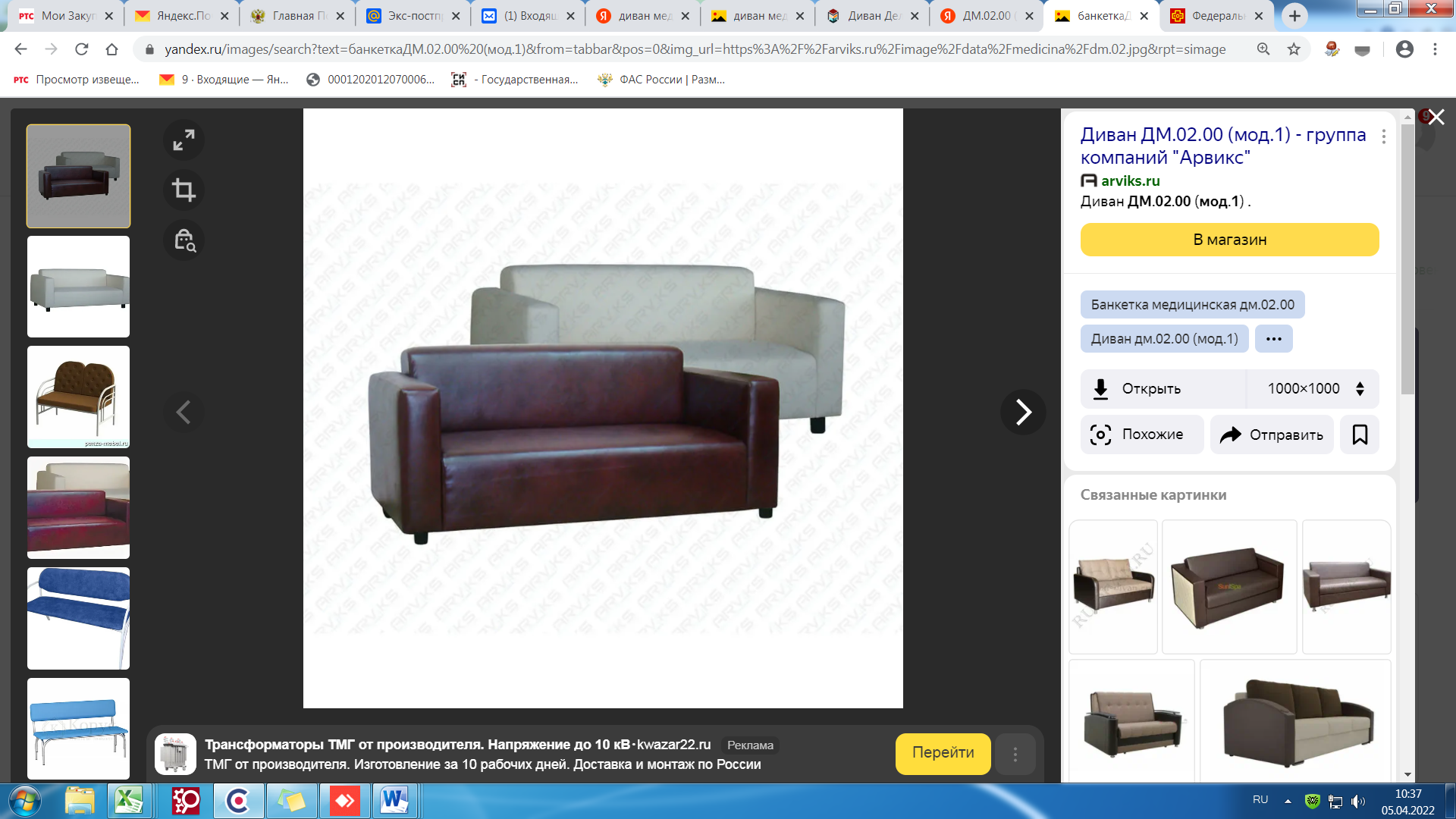 Гарантия производителя: не менее 12 месяцев.Гарантия поставщика: не менее 12 месяцев.Регистрационное удостоверение – наличие.Декларация соответствия регламентам таможенного союза - наличие.Техническая и эксплуатационная документация на русском языке – наличие.В состав поставки входит разгрузка, перемещение до места сборки, указанного заказчиком, сборка. шт12Тумба медицинская подкатная с поворотным столиком ТП-3-03 или эквивалентПараметры эквивалентности:Каркас: из металлической трубы различного сечения с полимерно-порошковым покрытием белого цвета.Материал тумбы: Тумба изготовлена из ЛДСП не менее 16 мм (класс эмиссии Е1). Видимые торцы облицовываются кромкой ПВХ не менее  0,4*19 мм. Сборка изделия производится при помощи одноэлементных стяжек – евровинтов (конфирмат) не менее  7×50 с потайной головкой под шестигранник). Для скрытия головок конфирматов используются декоративные заглушки в цвет каркаса, вставляемые в шлиц.Столешница из ЛДСП не менее 16 мм (класс эмиссии Е1). Видимые торцы облицовываются кромкой ПВХ не менее  0,4*19 мм. Крепится к вертикальным боковым стенкам при помощи эксцентриковых стяжек. Для скрытия стяжек используются декоративные заглушки в цвет каркаса, вставляемые в шлиц.Поворотная столешница выполнена из ЛДСП не менее 16 мм, торцы облицованы кромкой ПВХ 0,4*19 мм. Размер не менее 540*450 регулируется по высоте и вращается на 360*.Устанавливается на колесные опоры.Исполнение: c нишей, закрытой дверкой и полкой внутри.Общие габариты тумбы: ШГВ 550 х 460 х 780/1200 – допускаются 3 отклонения размеров 10%.Вес не менее 26кг, не более 30 кгГарантия производителя: не менее 12 месяцев.Гарантия поставщика: не менее 12 месяцев.Регистрационное удостоверение – наличие.Декларация соответствия регламентам таможенного союза - наличие.Техническая и эксплуатационная документация на русском языке – наличие.В состав поставки входит разгрузка, перемещение до места сборки, указанного заказчиком, сборка.Рисунок: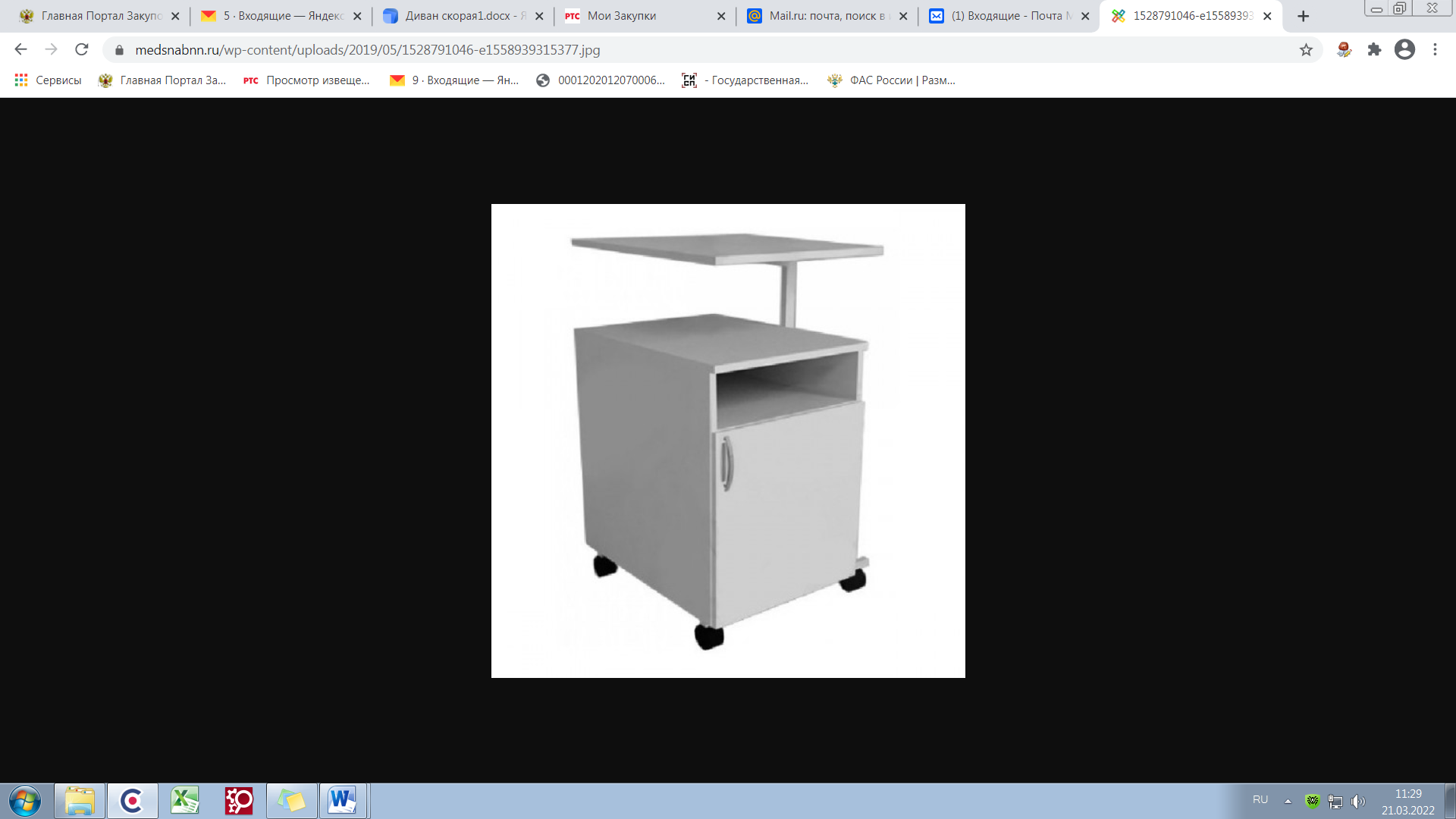 шт213Тумба прикроватная ТМ.05.00 МЕТ или эквивалентПараметры эквивалентности:Тумба предназначена для оснащения палат, процедурных, кабинетов и комнат в медицинских учреждениях и организациях.Габаритные размеры изделия: ширина – не менее 450мм не более 470мм, глубина – не менее 440мм не более 480мм, высота – не менее 700 мм. не более 740мм. цвет белыйТумба должна состоять из боковых стенок, пола, крышки, задней стенки, двери и ящика. Конструкция  – сборно-разборная, позволяет, при необходимости, осуществлять неоднократную сборку и разборку тумбы.Боковые стенки, пол, ящик выполнены из ЛДСП толщиной не менее 16 мм (класс эмиссии Е1). Торцы облицовываются кромкой ПВХ толщиной не менее 0,45 мм. Фасады (дверь и ящик) выполнены из ЛДСП толщиной не менее 16 мм (класс эмиссии Е1). Торцы облицовываются кромкой ПВХ толщиной не менее 2 мм. Крышка выполнена из ЛДСП толщиной не менее 16 мм (класс эмиссии Е1). Торцы облицовываются кромкой ПВХ толщиной не менее 2 мм. Задняя стенка выполнена из ДВПО толщиной не менее 3,2 мм.Боковые стенки тумбы соединяются с полом при помощи одноэлементных стяжек – евровинтов (конфирмат не менее 7×50 с потайной головкой под шестигранник). Для скрытия головок конфирматов используются декоративные заглушки, вставляемые в шлиц. Крышка крепится к вертикальным боковым стенкам при помощи эксцентриковых стяжек. Тумба устанавливается на опоры колесные диаметром не менее 50 мм, высотой  не менее 65 мм.Тумба представляет собой одно отделение с ящиком и нишей, закрытой дверью. Выдвижение ящика осуществляется по роликовым направляющим. Внутри ниши на съемные металлические полкодержатели устанавливается полка. Распашная дверь навешивается на четырехшарнирные комбинированные петли с углом открывания до 95°, петли позволяют регулировать положение двери после установки.  Для удобства пользования на ящик и дверь устанавливаются металлические ручки цвета «хром». Гарантия производителя: не менее 12 месяцев.Гарантия поставщика: не менее 12 месяцев.Регистрационное удостоверение – наличие.Декларация соответствия регламентам таможенного союза - наличие.Техническая и эксплуатационная документация на русском языке – наличие.В состав поставки входит разгрузка, перемещение до места сборки, указанного заказчиком, сборка.Рисунок: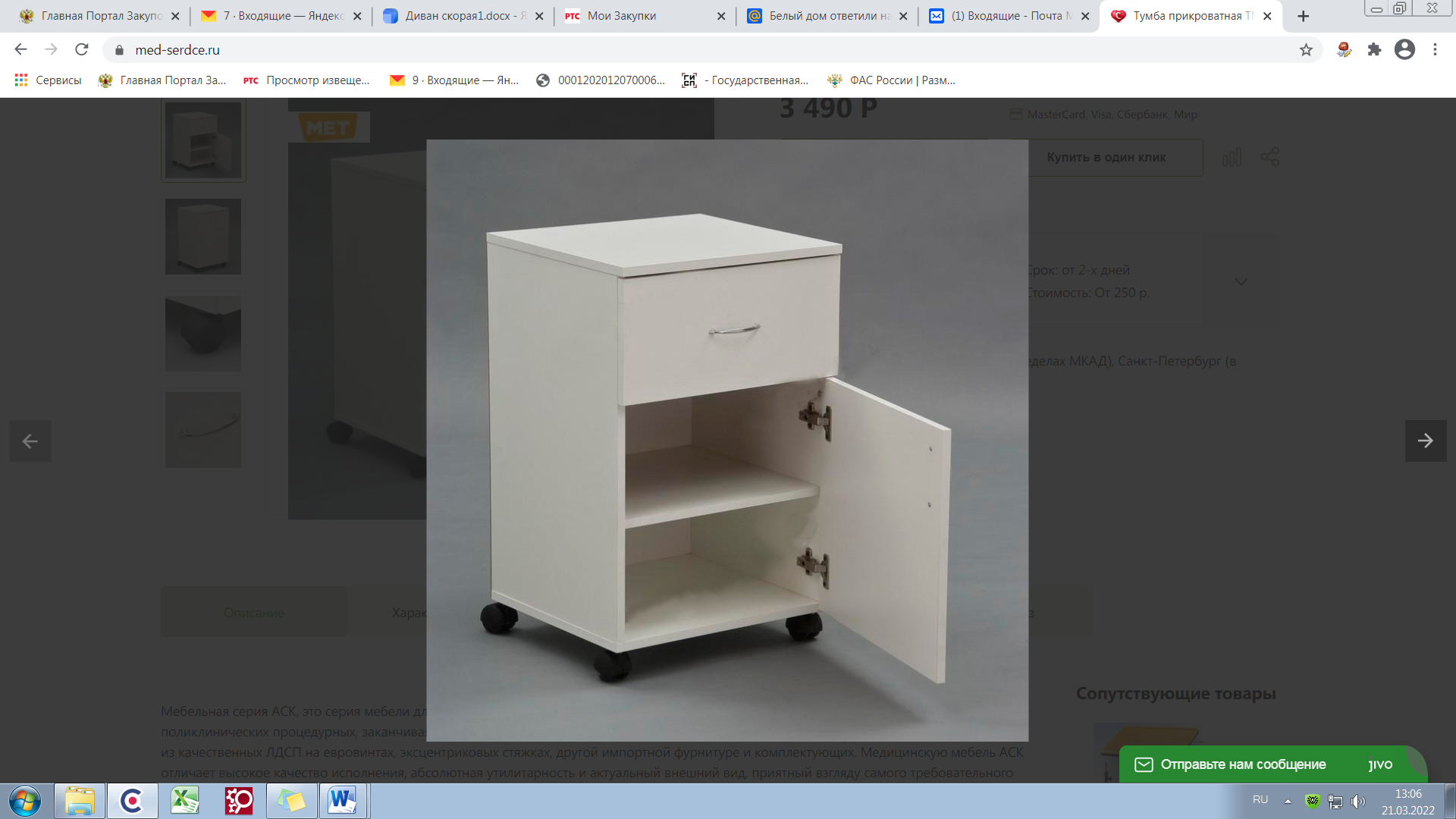 шт384Металлический шкаф для одежды ШРЭК-22-500 или эквивалентПараметры эквивалентности:Корпус шкафа должен быть усилен скрытой жесткой цельносварной лицевой панелью из стали толщиной не менее 0,7 мм. Металлический сборно-разборный шкаф представляет собой жесткий корпус, разделенный вертикальной перегородкой на два отделения, в каждом отделении предусмотрена распашная дверь, установленная на внутренние осевые петли с диаметром стальной оси не менее 5 мм. Петли изготовлены из качественной  инструментальной стали и высокопрочного полиамида. Осевые петли обеспечивают бесшумное и плавное открытие двери на 110 градусов, ускоряют и облегчают процесс сборки шкафа. В каждом отделении шкафа предусмотрена одна полка для головного убора, одна пластиковая перекладина диаметром не менее 20 мм для вешалок и два пластиковых крючка для одежды. Двери шкафа оснащены почтовыми замками повышенной секретности (не менее 2000 комбинаций), так же на каждой двери предусмотрен держатель под личную карточку для размещения номера или личных данных пользователя. В целях повышения эксплуатационных характеристик, каждая дверь имеет коробчатую конструкцию и усилена приварным, продольным ребром жесткости из стали толщиной не менее 0,5 мм. Ребро жесткости представляет собой сложный катанный фигурный профиль с не менее 12 изгибами жесткости. Ширина основания у ребра равна не менее 90 мм, высота не менее 15 мм, длина ребра жесткости- не менее 1250 мм. Для обеспечения надлежащего проветривания отделений предусмотрены вентиляционные отверстия в верхней части корпуса шкафа и на дверях, в виде жалюзи. Сборка металлического шкафа серии осуществляется при помощи заклепок.Габаритные размеры (ВхШхГ) – не менее 1800х520х500 мм не более 1880х550х550ммМатериал - качественная холоднокатаная сталь, марки 08 ПСВес, кг – не более  28 кгЦельносварная лицевая панель из стали толщиной не менее 0,7 ммКоличество отделений - 2 отделенияКоличество распашных дверей - 2 двериКоличество замков – 2 замкаТип замка - почтовый замок, повышенной секретности (не менее 2000 комбинаций)Количество полок под головной убор - 2 полки, по 1 полке в каждом отделенииМаксимальная равномерная допустимая нагрузка на полку, кг - до 30 кгВ каждом отделении два пластиковых крючка для одежды и пластиковая перекладина для вешалокТип сборки - на заклепках или винтахТип покрытия - порошковое, полимерноеГарантия производителя: не менее 12 месяцев.Гарантия поставщика: не менее 12 месяцев.Регистрационное удостоверение – наличие.Декларация соответствия регламентам таможенного союза - наличие.Техническая и эксплуатационная документация на русском языке – наличие.В состав поставки входит разгрузка, перемещение до места сборки, указанного заказчиком, сборка.Рисунок: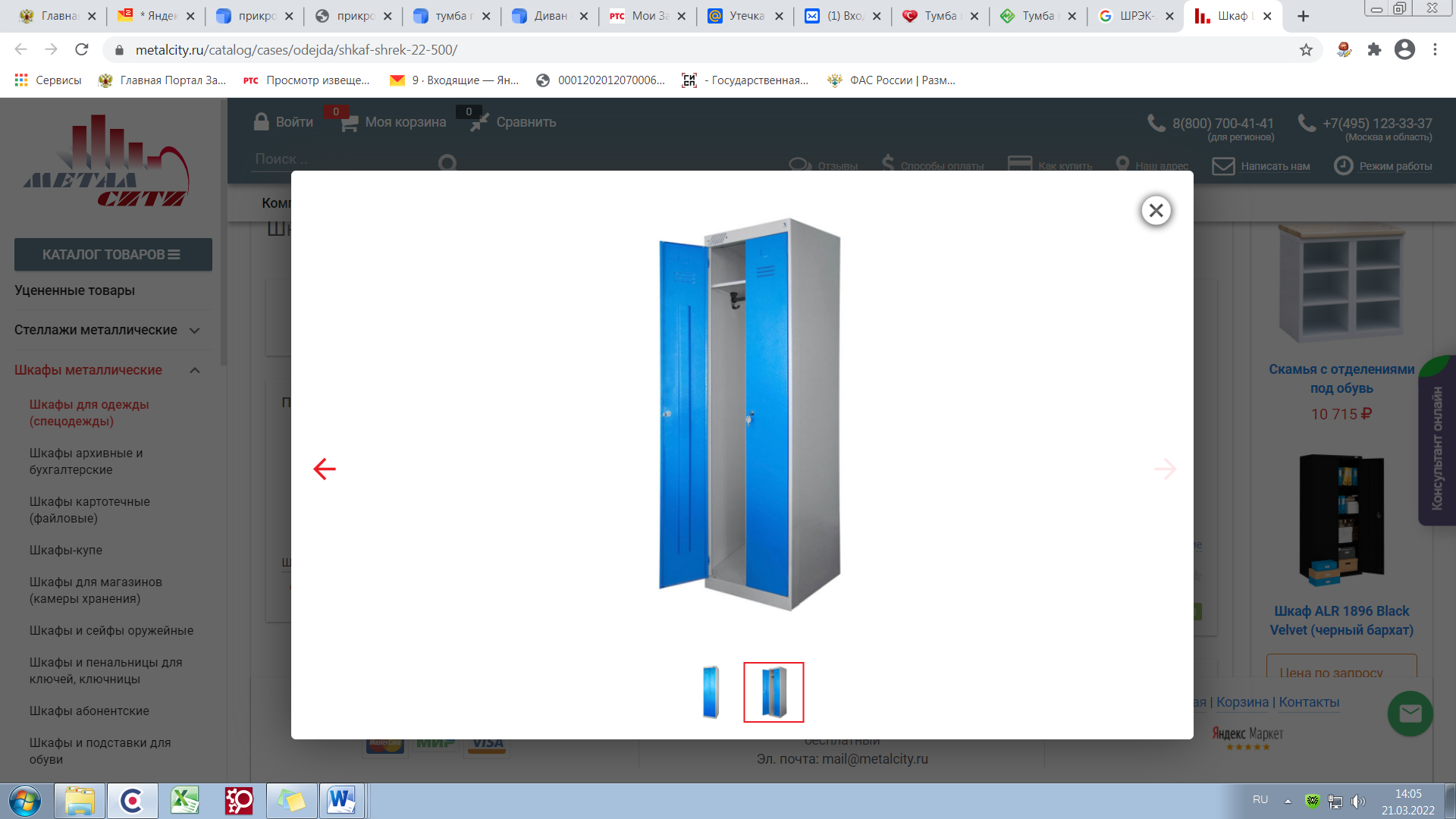 шт40№п/пНаименование товараЕд. измеренияКоличество товараЦена за ед. №1(Вх.: 776 от 31.03.2022 г.)Цена за ед. №2(Вх.: 775 от 31.03.2022 г.)Цена за ед. №3(Вх.: 774 от 31.03.22 г.)Наименьшее предложениеНаименьшая суммаДиван медицинский трехместный для посетителей М117-01 или эквивалентныйшт161085,559115602415911559115Тумба медицинская подкатная с поворотным столиком ТП-3-03 или эквивалентшт2111259,710896,511104,110896,5228826,5Тумба прикроватная ТМ.05.00 МЕТ или эквивалентшт387638,473927532,87392280896Металлический шкаф для одежды ШРЭК-22-500 или эквивалентшт4016654,816117,516424,516117,5644700Итого1213537,5Наименование*Информация об участнике Наименование (для юридических лиц)Юридический адрес (для юридических лиц)Место нахождения (для юридических лиц)Фамилия, имя, отчество (для физических лиц)Место жительства (для физических лиц)ФИО (полностью), должность руководителяРуководитель действует на основании:Контактное лицо, телефонИНН/КППОГРНВид налогообложения, размер уплачиваемого НДС.расчетный счетнаименование банкакорр. СчетБИКДействующий адрес электронной почты участника запроса котировокОКТМООКПООКОПФСтатус субъекта малого предпринимательства в соответствии с требованиями п. 1, 2, 3 ч. 1 ст. 4 Федерального закона от 24.07.2007 г. № 209-ФЗ «О развитии малого и среднего предпринимательства в Российской Федерации»: размер уставного (складочного) капитала (паевого фонда) субъектов малого предпринимательства; численность работников за предшествующий календарный год; выручка от реализации товаров (работ, услуг) за предшествующий календарный год).(имеется/не имеется)№ п/пНаименование (товарный знак)Характеристики Предприятие-производитель, страна происхожденияЕд. изм.Кол-воЦена, руб. за ед.Сумма, руб.Итого:Итого:Итого:Итого:Итого:Итого: